Ćwiczenia oddechowe:Pająk i muchy Trzymamy na końcu stolika pudełko, który będzie pajęczyną. Układamy przed dzieckiem małe kawałki waty, czyli muszki. Zadaniem dziecka jest dmuchanie na muszkę, tak aby wpadła w pajęczynę.Ćwiczenia buzi i języka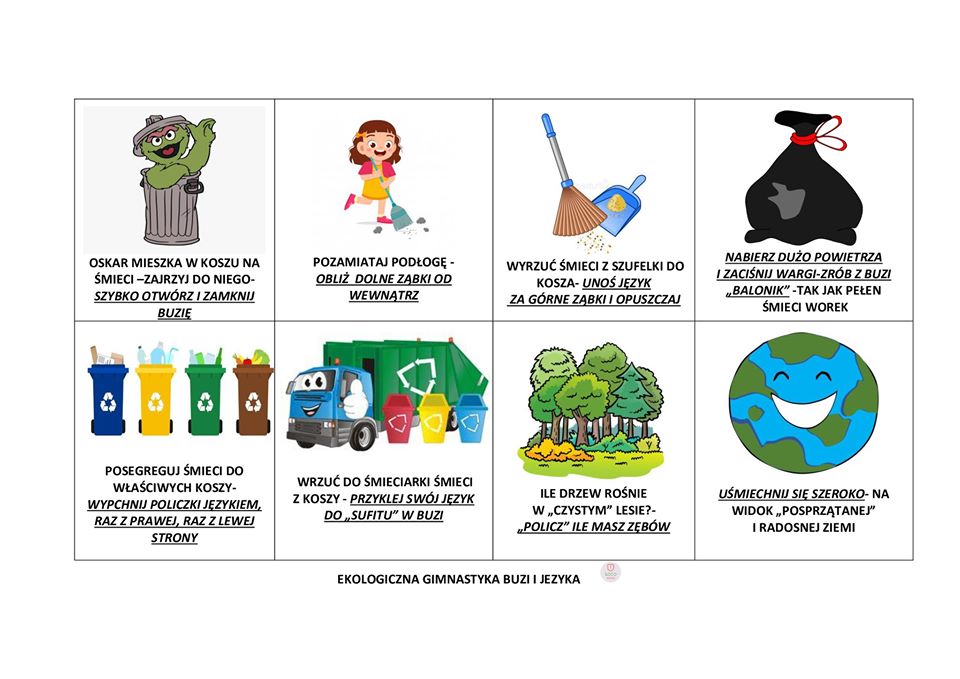 Głoska c w nagłosie:cebula, cena, cegła, cukierek, Cyganka, cymbały, cyrk, cyrkiel, cytryna.Głoska c w śródgłosie:baca, baletnica, donica, kotwica, kierownica, klocki, krawcowa, lwica, motocykl, owca, owoce.Głoska c w wygłosie:koc, kolec, latawiec, noc, makowiec, pajac, palec, parowiec, piec, widelec.Głoska cz w nagłosie:czajnik, czapka, czekolada, czepek, czołg, czoło, czubek, czupryna.Głoska cz w śródgłosie:beczka, gorączka, kaczka, kolczyk, koniczyna, liczydło, maczuga, obrączka, oczy, pajęczyna.Głoska cz w wygłosie:biegacz, bogacz, brodacz, klucz, mlecz, miecz, poręcz, warkocz.Wierszyk: "Laleczki Nataszki"Na poddaszu u NataszkiZamieszkały cud-laleczki.Noszą płaszcze i apaszki,Kapelusze lub czapeczki.Cały czwartek dla swej wnuczkiTe cud-lale babcia szyła.Z pluszu, zamszu, z miękkiej włóczkiŚliczne szatki im zrobiła.